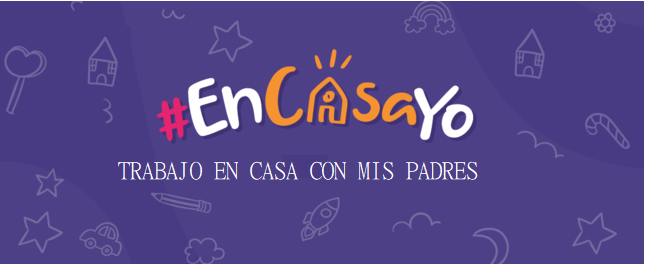 IE LA SALLE DE CAMPOAMORGUIA-TALLERGESTIÓN ACADÉMICO PEDAGÓGICA. PERIODO: DOS   AÑO:  2020GRADOS SEGUNDOS A-B-C  Área: Matemáticas Áreas Transversales: Ciencias  ELABORADO POR: Cecilia Herrera D.- Claudia Usuga Sierra. – Jaqueline ArévaloCOMPETENCIA:*Interpreta, propone y resuelve problemas aditivos (de composición, transformación y relación) que involucren la cantidad en una colección.TEMA: *Actividades de profundización, unidades de mil. INDICADOR: * Involucra unidades de mil en problemas del mundo real.METODOLOGÍA:    INICIACIÓN: 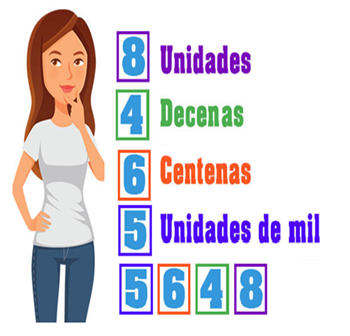 CONTEXTUALIZACIÓN: Actividad:1*Realizo los siguientes ejercicios, reforzando y profundizando las unidades de mil.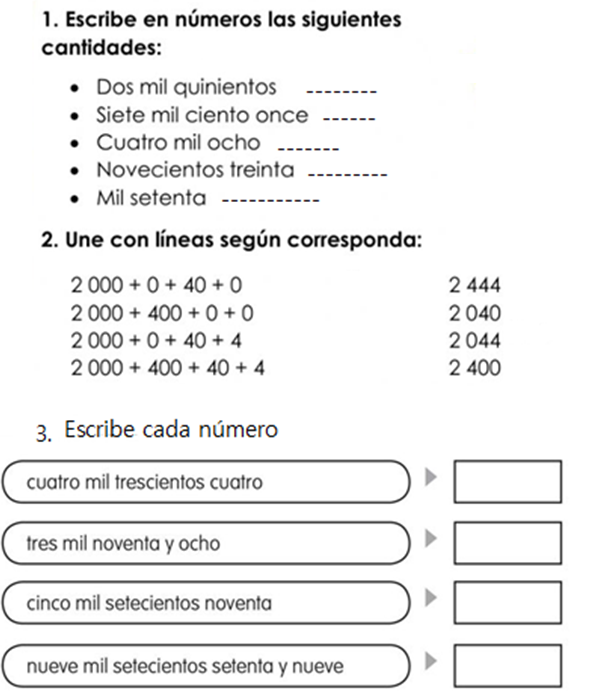 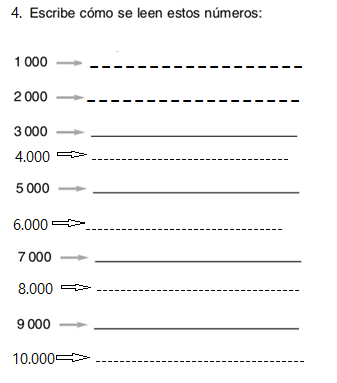 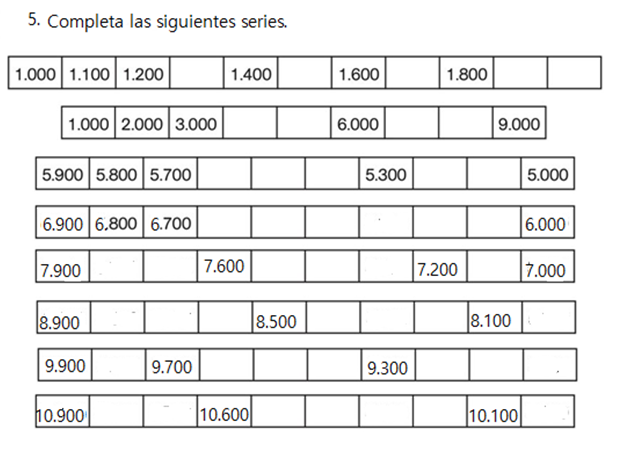 C. EVALUACIÓN: *Después de desarrolladas las actividades que se proponen, el estudiante debe enviar al correo de cada profe las evidencias del trabajo realizado durante el día y al whatsapp los videos o las fotos.CIENCIAS NATURALESNota importante: Antes de iniciar debes realizar la portada del segundo período tal como lo hicimos en el primero, luego escribir los indicadores y los contenidos del período.Recuerda que es la portada que desees, esta es solo un ejemplo.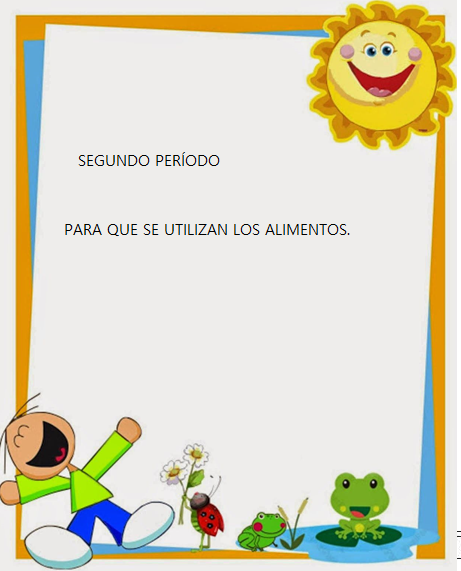 CONTENIDOS.* Para qué se utilizan los alimentos*  Grupos de alimentos. * Cómo se diferencia el día de la noche? Movimiento día y noche* Qué son los gases?INDICADORES.* Clasificación de los alimentos, según su valor nutricional para prevenir enfermedades * Identificación de los diferentes gases para conocer su utilidad * Descripción de los grupos de alimentos aplicándolos en la dieta alimenticia * Reconocimiento el movimiento del sol, la luna en el ciclo, identificando día y noche * Representación de diversas cadenas alimenticias que se forman entre plantas, animales y el ser humano para conocer de donde provienen los alimentos.TEMA: LOS ESTADOS DE LA MATERIA.* A continuación, ingresa a internet para que visualices el video, que te permiten aclarar y ampliar el concepto de los estados de la materia; escribe la definición en tu cuaderno de ciencias.* https://www.youtube.com/watch?v=fxDKpEYAoSEActividad:1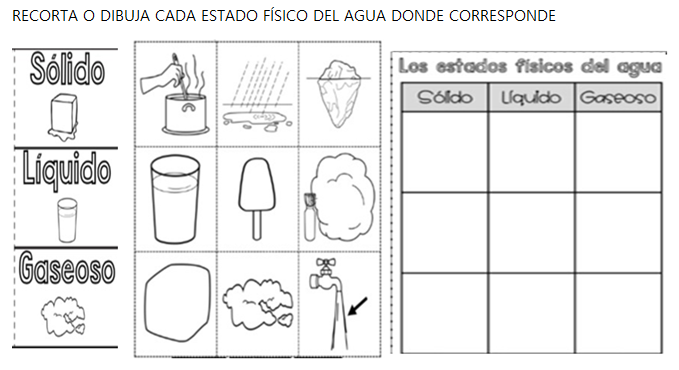 ¡FELICITACIONES! POR TU GRAN COMPROMISO Y RESPONSABILIDAD.   CUIDATE MUCHO, PRONTO NOS VOLVEREMOS A VER T. Q. M.